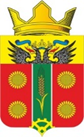 В соответствии с Постановлением Администрации Истоминского сельского поселения № 166 от 01.08.2018г. «Об утверждении Порядка разработки, реализации и оценки эффективности муниципальных программ Истоминского сельского поселения», Постановлением № 174от 07.08.2018 г. «Об утверждении методических рекомендаций по разработке и реализации муниципальных программ Истоминского сельского поселения»,                                                     Утвердить отчет о реализации плана муниципальной «Охрана окружающей среды» и рациональное природопользование в муниципальном образовании «Истоминское сельское поселение» по итогам 6 месяцев 2022 года согласно приложению к настоящему распоряжениюРазместить настоящее Постановление на официальном сайте Истоминского сельского поселения. 3. Настоящее постановление подлежит размещению на официальном сайте поселения, и опубликованию в периодическом печатном издании Истоминского сельского поселения «Вестник».4. Контроль за выполнением настоящего постановления возложить на заместителя главы Администрации Истоминского сельского поселения Кудовба Д.А. Глава администрации Истоминского сельского поселения                                 Д.А. КудовбаПояснительная информация к отчету об исполнении плана реализации муниципальной программы Истоминского сельского поселения: «Охрана окружающей среды и рациональное природопользование в муниципальном образовании «Истоминское сельское поселение»на 2022 год по итогам 6 месяцев 2022 года	Муниципальная программа Истоминского сельского поселения «Охрана окружающей среды и рациональное природопользование в муниципальном образовании «Истоминское сельское поселение» (далее – муниципальная программа) утверждена Постановлением Администрации Истоминского сельского поселения от 12.11.2018 № 258. На реализацию муниципальной программы в 2022 году предусмотрено 240 тыс. рублей, сводной бюджетной росписью – 240 тыс. рублей. Фактическое освоение средств по итогам 6 месяцев 2022 года составило 69,7 тыс. рублей или 29 процентов от предусмотренного сводной бюджетной росписью объема.	Муниципальная программа включает в себя следующие подпрограммы:подпрограмма 1 – «Охрана окружающей среды» (далее – подпрограмма 1);подпрограмма 2 – «Формирование комплексной системы управления отходами на территории поселения» (далее – подпрограмма 2);подпрограмма 3 – «Использование и охрана земель, находящихся в муниципальной собственности» (далее – подпрограмма 3).План реализации муниципальной программы на 2022 год утвержден Распоряжением Администрации Истоминского сельского поселения от 28.12.2021 №240 Об утверждении плана реализации муниципальной программы«Охрана окружающей среды и рациональное природопользование» на 2022 год	На реализацию мероприятий подпрограммы 1 в 2022 году муниципальной программой предусмотрено 0,0 тыс. рублей, сводной бюджетной росписью – 0,0 тыс. рублей. Фактическое освоение средств по итогам 6 месяцев 2022 года составило 0,0 тыс. рублей или 0 процентов.	В рамках подпрограммы 1 в 2022 году предусмотрено 1 основное мероприятие, завершение основного мероприятия запланировано на конец года, основное мероприятие будет выполнено в осенний день древонасаждения. Возможные риски, проблемы при выполнении не выявлены.На реализацию мероприятий подпрограммы 2 в 2022 году муниципальной программой предусмотрено 240,0 тыс. рублей, сводной бюджетной росписью – 240,0 тыс. рублей. Фактическое освоение средств по итогам 6 месяцев 2022 года составило 69,7 тыс. рублей или 29 процентов.	В рамках подпрограммы 2 в 2022 году предусмотрено 1 основное мероприятие, завершение основного мероприятия запланировано на конец года, основные мероприятия будут выполнены до конца 2022 года. Возможные риски, проблемы при выполнении не выявлены. В рамках выполнения основного мероприятия в первом полугодии заключен контракт на приобретение 5 контейнеров для сбора ТКО.На реализацию мероприятий подпрограммы 3 в 2022 году муниципальной программой предусмотрено 0,0 тыс. рублей, сводной бюджетной росписью – 0,0 тыс. рублей. Фактическое освоение средств по итогам 6 месяцев 2022 года составило 0,0 тыс. рублей или 0 процентов.	В рамках подпрограммы 3 в 2022 году предусмотрено 1 основное мероприятие, завершение основного мероприятия запланировано на конец года, основное мероприятие будет выполнено в осенний день древонасаждения. Возможные риски, проблемы при выполнении не выявлены.В ходе анализа исполнения плана реализации муниципальной программы не установлено несоблюдение сроков исполнения основных мероприятий и контрольных событий.Приложениек распоряжению Администрации Истоминского сельского поселенияОт05.07.2022№120Отчет об исполнении плана реализации муниципальной программы: «Охрана окружающей среды и рациональное природопользование» отчетный период 6 месяцев 2022 г.Глава Администрации Истоминского сельского поселения                                                                              Д.А. КудовбаРОСТОВСКАЯ ОБЛАСТЬ АКСАЙСКИЙ РАЙОН АДМИНИСТРАЦИЯ ИСТОМИНСКОГО СЕЛЬСКОГО ПОСЕЛЕНИЯРАСПОРЯЖЕНИЕ05.07.2022                                               х. Островского                                                  120Об утверждении отчета о реализации плана муниципальной программы: «Охрана окружающей среды и рациональное природопользование в муниципальном образовании «Истоминское сельское поселение» по итогам 6 месяцев 2022 года.№ п/пНаименование основного мероприятия,мероприятия ведомственной целевой программы,контрольного события программыОтветственный 
 исполнитель  
  (заместитель руководителя ОИВ/ФИО)Результат реализации мероприятия (краткое описание)Результат реализации мероприятия (краткое описание)Фактическая дата начала   
реализации 
мероприятияФактическая дата окончания
реализации  
мероприятия, 
наступления  
контрольного 
событияРасходы бюджета поселения на реализацию муниципальной  
программы, тыс. руб.Расходы бюджета поселения на реализацию муниципальной  
программы, тыс. руб.Расходы бюджета поселения на реализацию муниципальной  
программы, тыс. руб.Объемы неосвоенных средств и причины их не освоения№ п/пНаименование основного мероприятия,мероприятия ведомственной целевой программы,контрольного события программыОтветственный 
 исполнитель  
  (заместитель руководителя ОИВ/ФИО)Результат реализации мероприятия (краткое описание)Результат реализации мероприятия (краткое описание)Фактическая дата начала   
реализации 
мероприятияФактическая дата окончания
реализации  
мероприятия, 
наступления  
контрольного 
событияпредусмотреномуниципальной программойПредусмотрено сводной бюджетной росписьюфакт на отчетную дату <1>Объемы неосвоенных средств и причины их не освоения12344567891011.Подпрограмма «Охрана окружающей среды»1.Подпрограмма «Охрана окружающей среды»1.Подпрограмма «Охрана окружающей среды»0,00,00,00,01.1    Мероприятие по охране окружающей средыНачальник сектора земельных отношений, налогов и сборов1 января 31 декабря0,00,00,00,0Контрольное событие муниципальнойпрограммы 1.1 высадка деревьев на территории парков, скверовНачальник сектора земельных отношений, налогов и сборовУвеличения площади зеленых насажденийУвеличения площади зеленых насаждений0,00,00,00,022.Подпрограмма «Формирование комплексной системы управления отходами на территории поселения»2.Подпрограмма «Формирование комплексной системы управления отходами на территории поселения»2.Подпрограмма «Формирование комплексной системы управления отходами на территории поселения»2.Подпрограмма «Формирование комплексной системы управления отходами на территории поселения»2.Подпрограмма «Формирование комплексной системы управления отходами на территории поселения»2.Подпрограмма «Формирование комплексной системы управления отходами на территории поселения»240,0240,069,7170,32.1Мероприятие по расходам на осуществление Начальник сектора земельных Решение проблем сбора, вывоза бытовых отходов,Решение проблем сбора, вывоза бытовых отходов,1 января31 декабря240,0240,069,7170,3полномочий по созданию и содержанию мест(площадок) накопления твердых коммунальных отходов, определения схемы размещения мест(площадок)накопления твердых коммунальных отходов в части полномочий, установленных законодательством РФ в рамках подпрограммы Формирование комплексной системы управления отходами на территории поселения" муниципальной программы Истоминского сельского поселения "Охрана окружающей среды и рационального природопользования"(Прочая закупка товаров, работ и услуг для обеспечения государственных (муниципальных) нужд)(НЕ УКАЗАНО)отношений, налогов и сборов ликвидация мест несанкционированного размещения отходов. ликвидация мест несанкционированного размещения отходов.Заключен 1 контракт на сумму 69,7 тыс. руб.запланировано на 2 полугодие обработка и уборка площадок ТКОКонтрольное событие муниципальнойПрограммы: 2.1. Приобретение контейнеров для накопления твердых коммунальных отходов, содержание контейнерных площадок и контейнеров Начальник сектора земельных отношений, налогов и сборовПриобретение контейнеров для сбора ТКОПриобретение контейнеров для сбора ТКО240,069,769,7170,3Заключен 1 контракт на сумму 69,7 тыс. руб.запланировано на 2 полугодие обработка и уборка площадок ТКО3Подпрограмма 3«Использование и охрана земель, находящихся в муниципальной собственности»Подпрограмма 3«Использование и охрана земель, находящихся в муниципальной собственности»Подпрограмма 3«Использование и охрана земель, находящихся в муниципальной собственности»Подпрограмма 3«Использование и охрана земель, находящихся в муниципальной собственности»Подпрограмма 3«Использование и охрана земель, находящихся в муниципальной собственности»Подпрограмма 3«Использование и охрана земель, находящихся в муниципальной собственности»00003.1Основное мероприятие 3.1. Мероприятие по Использованию и охране земель, находящихся в муниципальной собственностиНачальник сектора земельных отношений, налогов и сборовохрана муниципальных земельных участков сельскохозяйственного назначения от загрязнения химическими веществами, захламления отходами производства и потребления, загрязнения и других негативных воздействий, в результате которых происходит деградация земельохрана муниципальных земельных участков сельскохозяйственного назначения от загрязнения химическими веществами, захламления отходами производства и потребления, загрязнения и других негативных воздействий, в результате которых происходит деградация земель1 января31 декабря0000Контрольное событие муниципальнойПрограммы:3.1. выявление пустующих и нерационально используемых земель и своевременное вовлечение их в хозяйственный оборотНачальник сектора земельных отношений, налогов и сборовпроведение инвентаризации земель, выявление пустующих и нерационально используемых земель в целях передачи их в аренду (собственность)проведение инвентаризации земель, выявление пустующих и нерационально используемых земель в целях передачи их в аренду (собственность)000000ИТОГО по муниципальной Программе «Охрана окружающей среды и рациональное природопользование в Истоминском сельском поселенииИТОГО по муниципальной Программе «Охрана окружающей среды и рациональное природопользование в Истоминском сельском поселенииИТОГО по муниципальной Программе «Охрана окружающей среды и рациональное природопользование в Истоминском сельском поселении2022г.2022г.2022г.240,0240,069,7170,3